ANTALYA BİLİM ÜNİVERSİTESİİKTİSADİ İDARİ VE SOSYAL BİLİMLER FAKÜLTESİ……………………………..BÖLÜMÜSINAV ZARFI KONTROL TUTANAĞIDERS KODU VE ADI: 								SINAV TARİHİ:	…./…../……    VİZE	         				FİNALA. ZARF İLE İLGİLİ HUSUSLAR:DERS İZLENCESİ VAR MI? (FİNAL SINAV ZARFINA KONULACAK) SINAV YOKLAMASI MÜREKKEPLİ/TÜKENMEZ KALEMLE İMZALANMIŞ MI?SINAV YOKLAMA TUTANAĞI GÖZETMENLERCE MÜREKKEPLİ/TÜKENMEZ KALEMLE EKSİKSİZ OLARAK DOLDURULMUŞ VE İMZALANMIŞ MI? SINAV SORU VE CEVAP FORMLARI VAR MI?SINAV CEVAP KÂĞITLARI YA DA OPTİK BELGELER TAM MI? UBS DEN ALINMIŞ MÜREKKEPLİ/TÜKENMEZ KALEMLE ONAYLANMIŞSINAV NOT  ÇIZELGESIMEVCUT MU? (FİNAL SINAV ZARFINA KONULACAK)MAZERET SINAV EVRAKLARI TAM MI?SINAV ZARFI TAM VE DOĞRU ŞEKİLDE DOLDURULUP İMZALANMIŞ MI?DERS YOKLAMALARI VAR MI? (FİNAL SINAV ZARFINA KONULACAK)  SINAV ZARFI UYGUN ŞEKİLDE KAPATILMIŞ MI? B. GÖZETMEN/ÖĞRETİM ÜYESİ/GÖREVLİSİ/ARŞİV GÖREVLİSİ İLE İLGİLİ HUSUSLARSINAV ZARFI UYGUN ŞEKİLDE KAPATILMIŞ MI?                                                                            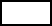 SINAV ZARFI ÜZERİNEDEKİ BİLGİLER EKSİKSİZ DODURULMUŞ MU?                                         SINAV ZARFI ÜZERİNDEKİ İMZALAR MÜREKKEPLİ/TÜKENMEZ KALEMLEATILMIŞ MI?                                                                                                                                          SINAV ZARFI İÇERİĞİ DERSİN ÖĞRETİM ÜYESİ, GÖZETMEN VE ARŞİV GÖREVLİSİ İLE BİRLİKTE KONTROL EDİLDİ Mİ?C. UYARILARSINAV ZARFLARI SINAVLARIN TAMAMLANMASINI MÜTEAKİBEN EN GEÇ 1 AY İÇİNDE ARŞİV GÖREVLİSİNE TESLİM EDİLMELİDİR.SINAV ZARFLARININ TAM VE ZAMANINDA TESLİMİNDE DERSİN ÖĞRETİM ÜYESİ SORUMLUDUR? 